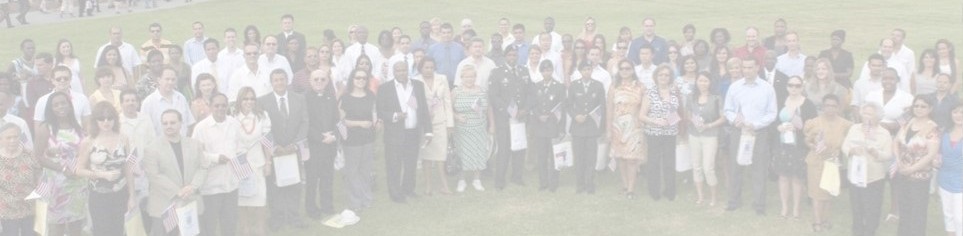 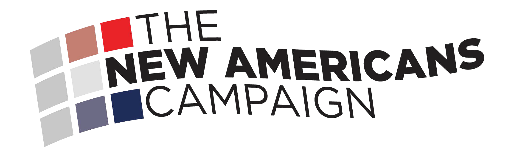 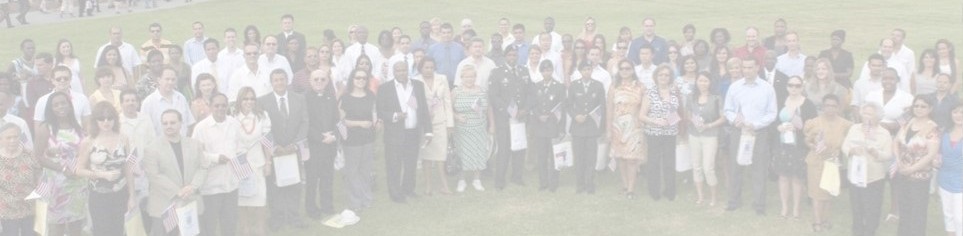 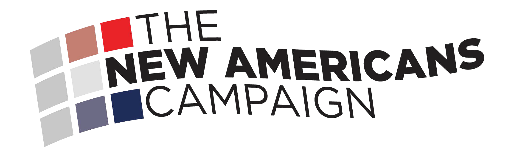 Citizenship may be easier and more important than you think.Apply At The Workshop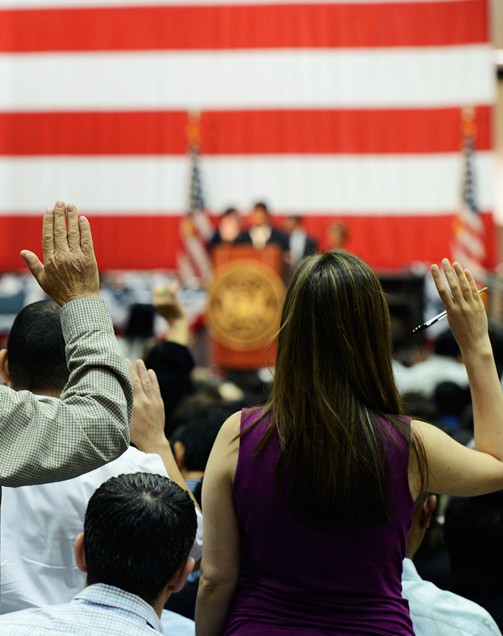 WHAT YOU NEED:Be at least 18 years old.Be a legal permanent resident for 5 years, or 3 years if married to U.S. citizen.Your green card and social security card.Your address and job history for the last 5 years.List of ALL trips taken outside of the U.S. for the last 5 years.Family information for ALL children and spouses (current and former).If you have ever been arrested, certificates of disposition for all arrests.TO APPLY FOR A FEE WAIVER:2016 Income Tax or Proof of Public Benefits (Medi-Cal, CalFresh, WIC, CalWORKS , General Assistance, Cash Aid, SSI)* if you do not qualify for the fee waiver, the USCIS fee is $680, payable to “U.S. Department of Homeland Security” via credit card, check or money order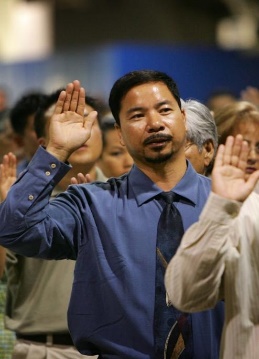 For more information: e-immigrate.us | To register: 408.217.0233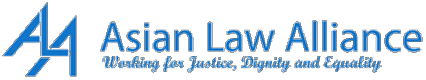 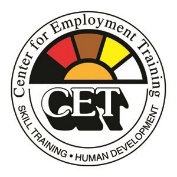 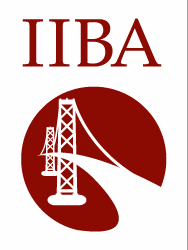 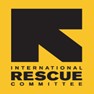 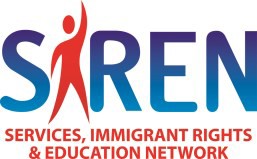 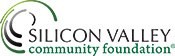 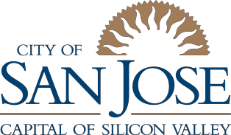 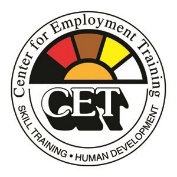 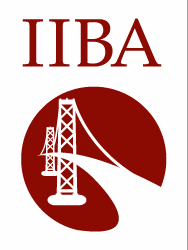 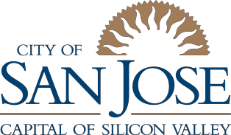 